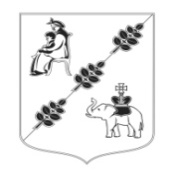 АДМИНИСТРАЦИЯ МУНИЦИПАЛЬНОГО ОБРАЗОВАНИЯКОБРИНСКОГО СЕЛЬСКОГО ПОСЕЛЕНИЯГАТЧИНСКОГО МУНИЦИПАЛЬНОГО РАЙОНАЛЕНИНГРАДСКОЙ ОБЛАСТИПОСТАНОВЛЕНИЕОт 10 марта 2022 года                                                                                   №40             На основании Федерального закона от 06.10.2003 № 131-ФЗ «Об общих принципах организации местного самоуправления в Российской Федерации», Закона РФ от 07.02.1992 № 2300-1 «О защите прав потребителей», Федерального закона «Об объектах культурного наследия (памятниках истории и культуры) народов Российской Федерации» от 25.06.2002 N 73-ФЗ, Устава МО Кобринского сельского поселения Гатчинского муниципального района Ленинградской области,  Правил благоустройства и содержания территории Кобринского сельского поселения, утвержденных решением Совета депутатов муниципального образования Кобринского сельского поселения Гатчинского муниципального района Ленинградской области от 26.10.2017 года № 48 (в редакции решений  Совета депутатов от 30.05.2019 №25, от 28.05.2020 №18, от 30.09.2021 №37),  учитывая положения Федерального закона от 13.03.2006 № 38-ФЗ «О рекламе», администрация Кобринского сельского поселенияПОСТАНОВЛЯЕТ:Утвердить Порядок установки и эксплуатации информационных конструкций на территории муниципального образования Кобринского сельского поселения Гатчинского муниципального района Ленинградской области (согласно приложению 1).Утвердить Положение о ведении реестра выданных согласований на установку и эксплуатацию информационных конструкций на территории муниципального образования Кобринского сельского поселения Гатчинского муниципального района Ленинградской области    (согласно приложению  2).Опубликовать настоящее постановление в информационном бюллетене «Кобринский вестник» и разместить на официальном сайте Кобринского сельского поселения в  информационно-телекоммуникационной сети «Интернет».Настоящее Постановление вступает в силу с момента его официального опубликования (обнародования).Контроль за исполнением настоящего постановления оставляю за собой.Глава  администрацииКобринского сельского поселения                                              В.В.ФедорченкоГришечкина-Макова Н.Ю.Об утверждении Порядка установки и эксплуатации информационных конструкций на территории муниципального образования Кобринского сельского поселения Гатчинского муниципального района Ленинградской области